Name:			Grade: 		School Year:	Band(s): 					It is an honor to become a Letterman or Woman for your participation in the DHS Irish Guard Program.  The opportunity to proudly display your school colors as a member of the band through your Varsity Letter states that you have gone “above and beyond” as a member of the DHS Band.  To that end, the standards for earning a Varsity Letter will be rigorous and the expectations high.BASIC REQUIREMENTSMaintain an “A” average in bandParticipate in ALL concerts, contests, festivals, and designated performancesMust be in band for 2 yearsVARSITY LETTER STANDARDSAfter meeting the above requirements, all students must meet criteria from the list of activities below to qualify for a Varsity Letter.  To qualify for the activity, students must have NO unexcused absences from the activity.ACTIVITY			INITIALSI)		MARCHING BAND (Mandatory-Minimum 2 years):Marching Band Camp (Summer)										Marching Band Performances									Weekly Evening Rehearsals								II)		PEP BAND (Mandatory when offered):To be eligible for a Varsity Letter in Band, the below is required to qualify in the PEP Band categoryAttendance/Participation								Participation at tournament play-off games (if requested)						III)	 PERFORMANCE (Four Options):Musical “Pit Band”								Performing for the Community								Honor Band Audition								All State Band, Jazz, Orchestra (selected as a Member)						IV)	ON-GOING PERFORMING ENSEMBLES (Optional - Two Options):Jazz Band								Percussion Ensemble								V)		LEADERSHIP POSITIONS (Optional – Two Options):Marching Band Drum Major								Section Leader								VI)	PRIVATE LESSONS (Optional – One Option):Must show proof from Private InstructorPrivate Lessons – Instrument 								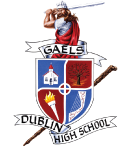 DHS Irish Guard Varsity Band Letter Award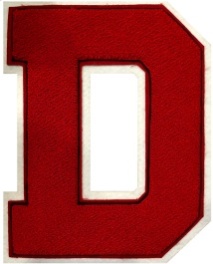 